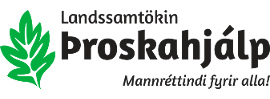 Umsögn Landssamtakanna Þroskahjálpar um frumvarp til laga um stjórnsýslu jafnréttismála. Íslenska ríkið fullgilti samning Sameinuðu þjóðanna um réttindi fatlaðs fólks árið 2016 og skuldbatt sig þar með til að framfylgja ákvæðum samningsins, eins og mælt er sérstaklega fyrir um í 4. gr. hans, sem hefur yfirskriftina „Almennar skuldbindingar“. Þar segir m.a.:        1.      Aðildarríkin skuldbinda sig til þess að tryggja og stuðla að því að öll mannréttindi og mannfrelsi verði í einu og öllu að veruleika fyrir allt fatlað fólk án mismununar af nokkru tagi vegna fötlunar. 
    Aðildarríkin skuldbinda sig í þessu skyni til: 
          a)      að samþykkja öll viðeigandi lagaákvæði og ráðstafanir á sviði stjórnsýslu og aðrar ráðstafanir til þess að þau réttindi sem eru viðurkennd með samningi þessum verði að veruleika, 
          b)      að gera allar viðeigandi ráðstafanir, þar með talið á sviði lagasetningar, til þess að gildandi lögum, reglum, venjum og starfsháttum, sem fela í sér mismunun gagnvart fötluðu fólki, verði breytt eða þau afnumin, ...         Samningur SÞ um réttindi fatlaðs fólks nær til allra sviða samfélagsins og hefur það meginmarkmið að tryggja fötluðu fólki jafnrétti og jöfn tækifæri á við aðra á öllum sviðum og að verja það fyrir mismunun af öllu tagi. Sérstaklega er kveðið á um þessar skyldur ríkja til að tryggja fötluðu fólki jafnrétti í 5. gr. samningsins sem hefur yfirskriftina „Jafnrétti og bann við mismunun“ og hljóðar svo:     1.      Aðildarríkin viðurkenna að allir menn eru jafnir fyrir og samkvæmt lögum og eiga rétt á jafnri vernd og jöfnum hag lögum samkvæmt án nokkurrar mismununar. 
     2.      Aðildarríkin skulu banna hvers kyns mismunun á grundvelli fötlunar og tryggja fötluðu fólki jafna og skilvirka réttarvernd gegn mismunun af hvaða ástæðu sem er. 
     3.      Aðildarríkin skulu, í því skyni að stuðla að jöfnuði og uppræta mismunun, gera allar viðeigandi ráðstafanir til að tryggja að fötluðu fólki standi viðeigandi aðlögun til boða. 
     4.      Eigi ber að líta á sértækar ráðstafanir, sem eru nauðsynlegar til þess að flýta fyrir eða ná fram jafnrétti til handa fötluðu fólki í reynd, sem mismunun samkvæmt skilmálum samnings þessa. Í 33. gr. samningsins, sem hefur yfirskriftina „Framkæmd og eftirlit innanlands“, er kveðið á um skyldur ríkja hvað varðar eftirlit með að fatlað fóllk njóti þeirra mannréttinda sem mælt er fyrir um í samningnum. Í 2. mgr. 33. gr. er sú skylda lögð á ríki sem fullgilt hafa samninginn að setja á fót sjálfstæða mannréttindastofnun, sem tekur mið af Parísar-meginreglunum (e. Paris Principles), til að hafa eftirlit með að fatlað fólk njóti allra þeirra mannréttinda sem mælt er fyrir um í samningnum. Vernd fyrir mismunun á öllum sviðum samfélagsins er grundvallarþáttur í samningnum.  Stofnun sem uppfyllir skyldur ríkisins samkvæmt 2. mgr. 33. gr. samningsins hefur ekki enn verið sett á fót þó að nú séu næstum fjögur ár síðan ríkið skuldbatt sig til þess með fullgildingu samningsins árið 2016.Í 27. gr. samningsins sem hefur yfirskriftina „Vinna og starf“ er kveðið á um ýmsar skyldur ríkja hvað varðar jafnrétti og tækifæri fatlaðs fólks á vinnumarkaði og vernd þess fyrir alls kyns mismunun þar. Í greininni segir m.a.:Aðildarríkin skulu tryggja og stuðla að því að rétturinn til vinnu verði að veruleika, einnig fyrir þá sem verða fatlaðir meðan þeir gegna starfi, með því að gera viðeigandi ráðstafanir, til að mynda með lagasetningu, til þess meðal annars: 
       a)      að leggja bann við mismunun vegna fötlunar að því er varðar öll mál sem tengjast störfum af hvaða tagi sem er, meðal annars nýliðunar-, ráðningar- og starfsskilyrði, starfsöryggi, starfsframa og öryggi og hollustuhætti á vinnustað, 
       b)      að vernda rétt fatlaðs fólks, til jafns við rétt annarra, til sanngjarnra og hagstæðra vinnuskilyrða, einnig jafnra tækifæra og launajafnréttis, öryggis og hollustu á vinnustað og til verndar gegn áreitni, og til þess að fá úrlausn kvörtunarmála, ...       e)      að skapa atvinnutækifæri fyrir fatlað fólk og stuðla að starfsframa þess á vinnumarkaði, ásamt því að auka aðstoð við að finna starf, fá það, halda því og fara aftur inn á vinnumarkað, 
       f)      að fjölga tækifærum til að starfa sjálfstætt, stunda frumkvöðlastarfsemi, þróa samvinnufélög og stofna eigin fyrirtæki, 
       g)      að ráða fatlað fólk til starfa innan opinbera geirans, 
       h)      að stuðla að því að fatlað fólk verði ráðið til starfa innan einkageirans með því að marka stefnu við hæfi og gera viðeigandi ráðstafanir sem kunna að felast í áætlunum um sértækar aðgerðir, hvatningu og öðrum aðgerðum, 
       i)          að tryggja að fatlað fólk á vinnustað fái notið viðeigandi aðlögunar, 
       j)          að stuðla að því að fatlað fólk geti aflað sér starfsreynslu á almennum vinnumarkaði, Fjallað er um ýmis þau réttindi fatlaðs fólks sem mælt fyrir um í 27. gr. samnings SÞ í lögum um jafna meðferð á vinnumarkaði. Samkvæmt núgildandi lögum og því lagafrumvarpi sem hér er til umsagnar á Jafnréttsstofa að hafa eftirlit með framkvæmd laganna nú og einnig ef frumvarp þetta verður að lögum. Jafnréttisstofa uppfyllir ekki kröfur 2. mgr. 33. gr. samnings SÞ um réttindi fatlaðs fólks né Parísar meginreglnanna. Það fyrirkomulag sem er samkvæmt núgildandi lögum og gert er ráð fyrir samkvæmt frumvarpinu uppfyllir því ekki kröfur samnings SÞ hvað varðar eftirlit með að fatlað fólk njóti jafnréttis á vinnumarkaði og sé varið fyrir mismunun þar.Þá telja samtökin í þessu sambandi óhjákvæmilegt að ítreka nauðsyn þess að forsætisráðuneytið geri grein fyrir fyrirætlunum sínum hvað varðar framlagningu frumvarps til heildstæðra mismununalaga sem banna mismunun, m.a. á grundvelli fötlunar, á öllum sviðum samfélagsins.Landssamtökin Þroskahjálp taka heils hugar undir umsögn Mannréttindaskrifstofu Íslands um frumvarpið hvað varðar þörf á að styrkja Jafnréttisstofu og kærunefnd hvað varðar fjámagn, sérþekkingu o.fl. Samtökin eru einnig fullkomlega sammmála eftirfarandi mati og tillögu Mannréttindaskrifstofu:„Fá kærumál berast Jafnréttisstofu, því vantar peninga og fólk til að kynna löggjöfina, fylgja ábendingum eftir, skoða aðstæður og kalla eftir gögnum svo dæmi séu nefnd. Hvetur MRSÍ því til þess að til þessa verði litið við ákvörðun fjárframlaga til skrifstofunnar.“Landssamtökin þroskahjálp minna ríkið að lokum á samráðsskyldur þess gagnvart fötluðu fólki og samtökum sem vinna að réttinda- og hagsmunamálum þess og lýsa miklum áhuga og vilja til að taka þátt í slíku samráði við hlutaðeigandi stjórnvöld og vísa í því sambandi til  3. mg. 4. gr. og 3. mgr. 33. gr. samnings SÞ um réttindi fatlaðs fólks.
Reykjavík, 6. ágúst 2020.Bryndís Snæbjörnsdóttir, formaður ÞroskahjálparÁrni Múli Jónasson, framkvæmdastjóri Þroskahjálpar